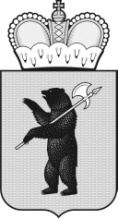 ТЕРРИТОРИАЛЬНАЯ ИЗБИРАТЕЛЬНАЯ КОМИССИЯГОРОДА УГЛИЧА И УГЛИЧСКОГО РАЙОНА РЕШЕНИЕ«22» июля 2023г.                                                                                                №67/211О регистрации кандидатов в депутаты Муниципального Совета Слободского сельского поселения Угличского муниципального района Ярославской области пятого созыва по многомандатному избирательному округу №1В соответствии со статьями 20, 24, 50 Закона Ярославской области от 02.06.2003 года № 27-з «О выборах в органы государственной власти Ярославской области и органы местного самоуправления муниципальных образований Ярославской области» и проверив документы, представленные кандидатами для выдвижения и регистрации, территориальная избирательная комиссия города Углича и Угличского района    Р Е Ш И Л А:Зарегистрировать кандидатами в депутаты Муниципального Совета Слободского сельского поселения Угличского муниципального района Ярославской области пятого созыва по многомандатному избирательному округу №1:Бородина Николая Александровича, 1986 года рождения, выдвинутого избирательным объединением «Угличское местное отделение Всероссийской политической партии «ЕДИНАЯ РОССИЯ»», 22 июля 2023 года в 11 часов 41 минуту;Власова Максима Сергеевича, 1983 года рождения, выдвинутого избирательным объединением «Угличское местное отделение Всероссийской политической партии «ЕДИНАЯ РОССИЯ»», 22 июля 2023 года в 11 часов 42 минуты;Козлова Юрия Евгеньевича, 1983 года рождения, выдвинутого избирательным объединением «Угличское местное отделение Всероссийской политической партии «ЕДИНАЯ РОССИЯ»», 22 июля 2023 года в 11 часов 43 минуты;Кудрявцеву Динару Султановну, 1983 года рождения, выдвинутого избирательным объединением «Угличское местное отделение Всероссийской политической партии «ЕДИНАЯ РОССИЯ»», 22 июля 2023 года в 11 часов 44 минуты;Оленёва Юрия Глебовича, 1950 года рождения, выдвинутого избирательным объединением «Угличское местное отделение Всероссийской политической партии «ЕДИНАЯ РОССИЯ»», 22 июля 2023 года в 11 часов 45 минут;Островлянчик Юлию Геннадьевну, 1987 года рождения, выдвинутого избирательным объединением «Угличское местное отделение Всероссийской политической партии «ЕДИНАЯ РОССИЯ»», 22 июля 2023 года в 11 часов 46 минут;Федорееву Александру Леонидовну, 1982 года рождения, выдвинутого избирательным объединением «Угличское местное отделение Всероссийской политической партии «ЕДИНАЯ РОССИЯ»», 22 июля 2023 года в 11 часов 47 минут;Хорева Романа Андреевича, 1983 года рождения, выдвинутого избирательным объединением «Угличское местное отделение Всероссийской политической партии «ЕДИНАЯ РОССИЯ»», 22 июля 2023 года в 11 часов 48 минут;Шустова Альберта Павловича, 1987 года рождения, выдвинутого избирательным объединением «Угличское местное отделение Всероссийской политической партии «ЕДИНАЯ РОССИЯ»», 22 июля 2023 года в 11 часов 49 минут.Выдать зарегистрированным кандидатам удостоверения установленного образца.Опубликовать настоящее решение на официальном сайте Администрации Слободского сельского поселения Угличского муниципального района Ярославской области и разместить на странице территориальной избирательной комиссии города Углича и Угличского района официального сайта Избирательной комиссии Ярославской области.Контроль за исполнением настоящего решения возложить на председателя территориальной избирательной комиссии Гурина А.Н.Председателькомиссии					____________    		 А.Н. Гурин						                (подпись)                                      	    Секретарькомиссии				          ____________    	 	М.С. Ашмарина                                                                                                                                                       (подпись)                                         